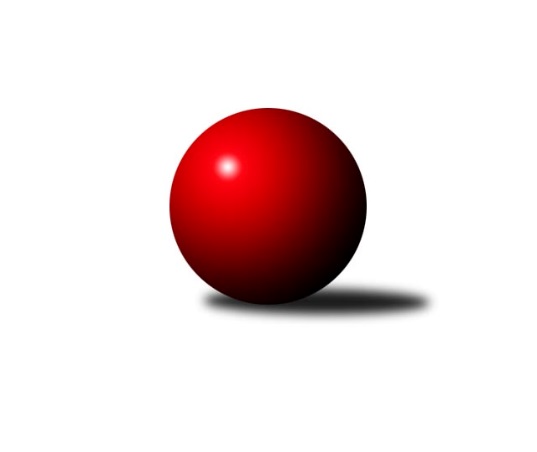 Č.10Ročník 2018/2019	11.6.2024 Jihomoravská divize 2018/2019Statistika 10. kolaTabulka družstev:		družstvo	záp	výh	rem	proh	skore	sety	průměr	body	plné	dorážka	chyby	1.	TJ Lokomotiva Valtice 	10	8	0	2	57.5 : 22.5 	(144.5 : 95.5)	3116	16	2108	1007	34.6	2.	KK Vyškov B	10	8	0	2	47.0 : 33.0 	(123.5 : 116.5)	3209	16	2169	1040	35.1	3.	KC Zlín B	10	6	2	2	48.0 : 32.0 	(135.0 : 105.0)	3107	14	2081	1026	32.8	4.	KK Jiskra Čejkovice	10	7	0	3	48.0 : 32.0 	(127.0 : 113.0)	3008	14	2048	959	35.5	5.	TJ Sokol Mistřín B	10	6	0	4	47.5 : 32.5 	(125.5 : 114.5)	3097	12	2104	993	37.5	6.	TJ Jiskra Otrokovice	10	6	0	4	46.5 : 33.5 	(127.5 : 112.5)	3051	12	2080	970	32.7	7.	SK Baník Ratíškovice B	10	6	0	4	42.0 : 38.0 	(113.0 : 127.0)	3064	12	2101	964	35.7	8.	KK Slovan Rosice B	10	5	1	4	39.5 : 40.5 	(128.5 : 111.5)	3037	11	2099	938	43.2	9.	TJ Sokol Luhačovice B	10	4	1	5	38.5 : 41.5 	(121.5 : 118.5)	3063	9	2072	991	29.8	10.	KK Mor.Slávia Brno B	10	4	0	6	39.0 : 41.0 	(123.5 : 116.5)	3049	8	2074	975	38.9	11.	SKK Dubňany B	10	4	0	6	34.5 : 45.5 	(106.5 : 133.5)	2957	8	2022	935	41.5	12.	KK Orel Telnice	10	2	0	8	30.5 : 49.5 	(114.0 : 126.0)	3004	4	2046	958	36.2	13.	KK Orel Ivančice	10	1	0	9	22.0 : 58.0 	(100.0 : 140.0)	2957	2	2036	920	50.2	14.	TJ Slavia Kroměříž	10	1	0	9	19.5 : 60.5 	(90.0 : 150.0)	2891	2	2015	876	51.3Tabulka doma:		družstvo	záp	výh	rem	proh	skore	sety	průměr	body	maximum	minimum	1.	KK Slovan Rosice B	5	5	0	0	28.5 : 11.5 	(75.5 : 44.5)	3246	10	3319	3193	2.	TJ Lokomotiva Valtice 	6	5	0	1	34.5 : 13.5 	(91.5 : 52.5)	3278	10	3344	3234	3.	KC Zlín B	5	4	1	0	28.0 : 12.0 	(77.0 : 43.0)	3119	9	3158	3094	4.	KK Jiskra Čejkovice	5	4	0	1	25.0 : 15.0 	(66.5 : 53.5)	2716	8	2789	2674	5.	SK Baník Ratíškovice B	5	4	0	1	24.0 : 16.0 	(64.5 : 55.5)	3233	8	3262	3184	6.	KK Vyškov B	5	4	0	1	22.0 : 18.0 	(59.5 : 60.5)	3231	8	3274	3184	7.	TJ Sokol Mistřín B	5	3	0	2	25.0 : 15.0 	(65.0 : 55.0)	3266	6	3327	3163	8.	TJ Jiskra Otrokovice	5	3	0	2	22.5 : 17.5 	(62.5 : 57.5)	3267	6	3333	3188	9.	TJ Sokol Luhačovice B	5	2	1	2	20.0 : 20.0 	(62.0 : 58.0)	3257	5	3362	3144	10.	KK Mor.Slávia Brno B	5	2	0	3	20.0 : 20.0 	(62.5 : 57.5)	3098	4	3204	2995	11.	SKK Dubňany B	5	2	0	3	16.0 : 24.0 	(54.0 : 66.0)	3103	4	3134	3071	12.	TJ Slavia Kroměříž	4	1	0	3	12.0 : 20.0 	(47.0 : 49.0)	2520	2	2556	2492	13.	KK Orel Telnice	5	1	0	4	18.5 : 21.5 	(62.5 : 57.5)	2574	2	2613	2532	14.	KK Orel Ivančice	5	1	0	4	13.0 : 27.0 	(55.5 : 64.5)	3046	2	3136	2930Tabulka venku:		družstvo	záp	výh	rem	proh	skore	sety	průměr	body	maximum	minimum	1.	KK Vyškov B	5	4	0	1	25.0 : 15.0 	(64.0 : 56.0)	3205	8	3328	3082	2.	TJ Lokomotiva Valtice 	4	3	0	1	23.0 : 9.0 	(53.0 : 43.0)	3075	6	3247	2641	3.	TJ Jiskra Otrokovice	5	3	0	2	24.0 : 16.0 	(65.0 : 55.0)	3007	6	3292	2634	4.	KK Jiskra Čejkovice	5	3	0	2	23.0 : 17.0 	(60.5 : 59.5)	3066	6	3301	2561	5.	TJ Sokol Mistřín B	5	3	0	2	22.5 : 17.5 	(60.5 : 59.5)	3063	6	3252	2726	6.	KC Zlín B	5	2	1	2	20.0 : 20.0 	(58.0 : 62.0)	3105	5	3290	2644	7.	KK Mor.Slávia Brno B	5	2	0	3	19.0 : 21.0 	(61.0 : 59.0)	3039	4	3238	2572	8.	TJ Sokol Luhačovice B	5	2	0	3	18.5 : 21.5 	(59.5 : 60.5)	3025	4	3214	2550	9.	SKK Dubňany B	5	2	0	3	18.5 : 21.5 	(52.5 : 67.5)	2928	4	3271	2592	10.	SK Baník Ratíškovice B	5	2	0	3	18.0 : 22.0 	(48.5 : 71.5)	3031	4	3306	2509	11.	KK Orel Telnice	5	1	0	4	12.0 : 28.0 	(51.5 : 68.5)	3090	2	3295	2897	12.	KK Slovan Rosice B	5	0	1	4	11.0 : 29.0 	(53.0 : 67.0)	2995	1	3251	2498	13.	KK Orel Ivančice	5	0	0	5	9.0 : 31.0 	(44.5 : 75.5)	2939	0	3126	2409	14.	TJ Slavia Kroměříž	6	0	0	6	7.5 : 40.5 	(43.0 : 101.0)	2953	0	3148	2410Tabulka podzimní části:		družstvo	záp	výh	rem	proh	skore	sety	průměr	body	doma	venku	1.	TJ Lokomotiva Valtice 	10	8	0	2	57.5 : 22.5 	(144.5 : 95.5)	3116	16 	5 	0 	1 	3 	0 	1	2.	KK Vyškov B	10	8	0	2	47.0 : 33.0 	(123.5 : 116.5)	3209	16 	4 	0 	1 	4 	0 	1	3.	KC Zlín B	10	6	2	2	48.0 : 32.0 	(135.0 : 105.0)	3107	14 	4 	1 	0 	2 	1 	2	4.	KK Jiskra Čejkovice	10	7	0	3	48.0 : 32.0 	(127.0 : 113.0)	3008	14 	4 	0 	1 	3 	0 	2	5.	TJ Sokol Mistřín B	10	6	0	4	47.5 : 32.5 	(125.5 : 114.5)	3097	12 	3 	0 	2 	3 	0 	2	6.	TJ Jiskra Otrokovice	10	6	0	4	46.5 : 33.5 	(127.5 : 112.5)	3051	12 	3 	0 	2 	3 	0 	2	7.	SK Baník Ratíškovice B	10	6	0	4	42.0 : 38.0 	(113.0 : 127.0)	3064	12 	4 	0 	1 	2 	0 	3	8.	KK Slovan Rosice B	10	5	1	4	39.5 : 40.5 	(128.5 : 111.5)	3037	11 	5 	0 	0 	0 	1 	4	9.	TJ Sokol Luhačovice B	10	4	1	5	38.5 : 41.5 	(121.5 : 118.5)	3063	9 	2 	1 	2 	2 	0 	3	10.	KK Mor.Slávia Brno B	10	4	0	6	39.0 : 41.0 	(123.5 : 116.5)	3049	8 	2 	0 	3 	2 	0 	3	11.	SKK Dubňany B	10	4	0	6	34.5 : 45.5 	(106.5 : 133.5)	2957	8 	2 	0 	3 	2 	0 	3	12.	KK Orel Telnice	10	2	0	8	30.5 : 49.5 	(114.0 : 126.0)	3004	4 	1 	0 	4 	1 	0 	4	13.	KK Orel Ivančice	10	1	0	9	22.0 : 58.0 	(100.0 : 140.0)	2957	2 	1 	0 	4 	0 	0 	5	14.	TJ Slavia Kroměříž	10	1	0	9	19.5 : 60.5 	(90.0 : 150.0)	2891	2 	1 	0 	3 	0 	0 	6Tabulka jarní části:		družstvo	záp	výh	rem	proh	skore	sety	průměr	body	doma	venku	1.	SKK Dubňany B	0	0	0	0	0.0 : 0.0 	(0.0 : 0.0)	0	0 	0 	0 	0 	0 	0 	0 	2.	TJ Sokol Mistřín B	0	0	0	0	0.0 : 0.0 	(0.0 : 0.0)	0	0 	0 	0 	0 	0 	0 	0 	3.	KK Vyškov B	0	0	0	0	0.0 : 0.0 	(0.0 : 0.0)	0	0 	0 	0 	0 	0 	0 	0 	4.	TJ Slavia Kroměříž	0	0	0	0	0.0 : 0.0 	(0.0 : 0.0)	0	0 	0 	0 	0 	0 	0 	0 	5.	SK Baník Ratíškovice B	0	0	0	0	0.0 : 0.0 	(0.0 : 0.0)	0	0 	0 	0 	0 	0 	0 	0 	6.	TJ Lokomotiva Valtice 	0	0	0	0	0.0 : 0.0 	(0.0 : 0.0)	0	0 	0 	0 	0 	0 	0 	0 	7.	TJ Sokol Luhačovice B	0	0	0	0	0.0 : 0.0 	(0.0 : 0.0)	0	0 	0 	0 	0 	0 	0 	0 	8.	KC Zlín B	0	0	0	0	0.0 : 0.0 	(0.0 : 0.0)	0	0 	0 	0 	0 	0 	0 	0 	9.	KK Mor.Slávia Brno B	0	0	0	0	0.0 : 0.0 	(0.0 : 0.0)	0	0 	0 	0 	0 	0 	0 	0 	10.	KK Slovan Rosice B	0	0	0	0	0.0 : 0.0 	(0.0 : 0.0)	0	0 	0 	0 	0 	0 	0 	0 	11.	KK Jiskra Čejkovice	0	0	0	0	0.0 : 0.0 	(0.0 : 0.0)	0	0 	0 	0 	0 	0 	0 	0 	12.	KK Orel Ivančice	0	0	0	0	0.0 : 0.0 	(0.0 : 0.0)	0	0 	0 	0 	0 	0 	0 	0 	13.	KK Orel Telnice	0	0	0	0	0.0 : 0.0 	(0.0 : 0.0)	0	0 	0 	0 	0 	0 	0 	0 	14.	TJ Jiskra Otrokovice	0	0	0	0	0.0 : 0.0 	(0.0 : 0.0)	0	0 	0 	0 	0 	0 	0 	0 Zisk bodů pro družstvo:		jméno hráče	družstvo	body	zápasy	v %	dílčí body	sety	v %	1.	Ludvík Vaněk 	KK Jiskra Čejkovice 	9	/	9	(100%)	27.5	/	36	(76%)	2.	Petr Pesau 	TJ Lokomotiva Valtice   	9	/	10	(90%)	30	/	40	(75%)	3.	Michael Divílek ml.	TJ Jiskra Otrokovice 	9	/	10	(90%)	28.5	/	40	(71%)	4.	Petr Polepil 	KC Zlín B 	8	/	9	(89%)	26.5	/	36	(74%)	5.	Miroslav Vojtěch 	TJ Lokomotiva Valtice   	8	/	9	(89%)	25.5	/	36	(71%)	6.	Ondřej Olšák 	KK Mor.Slávia Brno B 	8	/	9	(89%)	22.5	/	36	(63%)	7.	Jan Minaříček 	SK Baník Ratíškovice B 	8	/	10	(80%)	22	/	40	(55%)	8.	Stanislav Žáček 	KK Slovan Rosice B 	7	/	8	(88%)	25.5	/	32	(80%)	9.	Václav Benada 	SKK Dubňany B 	7	/	8	(88%)	20.5	/	32	(64%)	10.	Barbora Divílková ml.	TJ Jiskra Otrokovice 	7	/	8	(88%)	18.5	/	32	(58%)	11.	Radim Pešl 	TJ Sokol Mistřín B 	7	/	8	(88%)	18	/	32	(56%)	12.	Tomáš Stávek 	KK Jiskra Čejkovice 	7	/	9	(78%)	23	/	36	(64%)	13.	Zdeněk Musil 	TJ Lokomotiva Valtice   	7	/	9	(78%)	22.5	/	36	(63%)	14.	Václav Luža 	TJ Sokol Mistřín B 	7	/	9	(78%)	22	/	36	(61%)	15.	Roman Janás 	KC Zlín B 	7	/	10	(70%)	25	/	40	(63%)	16.	Roman Mlynarik 	TJ Lokomotiva Valtice   	7	/	10	(70%)	25	/	40	(63%)	17.	Josef Něnička 	SK Baník Ratíškovice B 	7	/	10	(70%)	25	/	40	(63%)	18.	Jiří Šimeček 	KK Orel Telnice 	7	/	10	(70%)	22.5	/	40	(56%)	19.	Michael Divílek st.	TJ Jiskra Otrokovice 	6	/	8	(75%)	17.5	/	32	(55%)	20.	Pavel Vymazal 	KK Vyškov B 	6	/	9	(67%)	23.5	/	36	(65%)	21.	Radek Šenkýř 	KK Mor.Slávia Brno B 	6	/	9	(67%)	23	/	36	(64%)	22.	David Matlach 	KC Zlín B 	6	/	9	(67%)	21.5	/	36	(60%)	23.	Tomáš Mráka 	SK Baník Ratíškovice B 	6	/	9	(67%)	20	/	36	(56%)	24.	Roman Macek 	TJ Sokol Mistřín B 	6	/	9	(67%)	19.5	/	36	(54%)	25.	Vít Svoboda 	KK Jiskra Čejkovice 	6	/	9	(67%)	19	/	36	(53%)	26.	Miroslav Ptáček 	KK Slovan Rosice B 	6	/	10	(60%)	22	/	40	(55%)	27.	Robert Herůfek 	TJ Lokomotiva Valtice   	5.5	/	10	(55%)	21	/	40	(53%)	28.	Tomáš Vejmola 	KK Vyškov B 	5	/	8	(63%)	20.5	/	32	(64%)	29.	Vratislav Kunc 	TJ Sokol Luhačovice B 	5	/	8	(63%)	19.5	/	32	(61%)	30.	Jaroslav Šerák 	SKK Dubňany B 	5	/	8	(63%)	14	/	32	(44%)	31.	Jakub Süsz 	TJ Jiskra Otrokovice 	5	/	9	(56%)	20.5	/	36	(57%)	32.	Zdeněk Bachňák 	KC Zlín B 	5	/	9	(56%)	18.5	/	36	(51%)	33.	Miroslav Hvozdenský 	TJ Sokol Luhačovice B 	5	/	9	(56%)	18	/	36	(50%)	34.	Jaromír Klika 	KK Orel Ivančice 	5	/	10	(50%)	21	/	40	(53%)	35.	Jiří Konečný 	TJ Sokol Luhačovice B 	5	/	10	(50%)	20.5	/	40	(51%)	36.	Martin Komosný 	KK Jiskra Čejkovice 	5	/	10	(50%)	19.5	/	40	(49%)	37.	Milan Žáček 	TJ Sokol Luhačovice B 	5	/	10	(50%)	19	/	40	(48%)	38.	Jiří Dvořák 	KK Orel Telnice 	5	/	10	(50%)	18	/	40	(45%)	39.	Drahomír Urc 	TJ Sokol Mistřín B 	4.5	/	8	(56%)	12	/	32	(38%)	40.	Milan Mikáč 	KK Orel Telnice 	4.5	/	10	(45%)	19.5	/	40	(49%)	41.	Marek Ingr 	TJ Sokol Mistřín B 	4	/	7	(57%)	18	/	28	(64%)	42.	Pavel Kubálek 	KC Zlín B 	4	/	7	(57%)	18	/	28	(64%)	43.	Filip Dratva 	SKK Dubňany B 	4	/	7	(57%)	15	/	28	(54%)	44.	Zdeněk Kratochvíla 	SKK Dubňany B 	4	/	7	(57%)	15	/	28	(54%)	45.	Karel Plaga 	KK Slovan Rosice B 	4	/	8	(50%)	19	/	32	(59%)	46.	Kamil Hlavizňa 	KK Slovan Rosice B 	4	/	8	(50%)	17.5	/	32	(55%)	47.	Zdenek Pokorný 	KK Vyškov B 	4	/	8	(50%)	16.5	/	32	(52%)	48.	Pavel Palian 	KK Mor.Slávia Brno B 	4	/	8	(50%)	16.5	/	32	(52%)	49.	Jiří Peška 	KK Orel Ivančice 	4	/	8	(50%)	14	/	32	(44%)	50.	Robert Mondřík 	KK Vyškov B 	4	/	9	(44%)	19.5	/	36	(54%)	51.	Ľubomír Kalakaj 	KK Slovan Rosice B 	4	/	9	(44%)	19	/	36	(53%)	52.	Petr Jonášek 	TJ Jiskra Otrokovice 	4	/	9	(44%)	19	/	36	(53%)	53.	Josef Hájek 	KK Orel Telnice 	4	/	9	(44%)	18.5	/	36	(51%)	54.	Zdeněk Drlík 	TJ Slavia Kroměříž 	4	/	9	(44%)	17	/	36	(47%)	55.	Libor Petráš 	TJ Slavia Kroměříž 	4	/	9	(44%)	12.5	/	36	(35%)	56.	Zdenek Pokorný 	KK Orel Telnice 	4	/	10	(40%)	22	/	40	(55%)	57.	Patrik Schneider 	KK Mor.Slávia Brno B 	4	/	10	(40%)	20	/	40	(50%)	58.	Veronika Semmler 	KK Mor.Slávia Brno B 	4	/	10	(40%)	19.5	/	40	(49%)	59.	Kamila Katzerová 	TJ Slavia Kroměříž 	3.5	/	5	(70%)	12	/	20	(60%)	60.	Tomáš Juřík 	TJ Sokol Luhačovice B 	3.5	/	6	(58%)	13.5	/	24	(56%)	61.	Pavel Jurásek 	TJ Jiskra Otrokovice 	3	/	5	(60%)	8	/	20	(40%)	62.	Kamil Bednář 	KK Vyškov B 	3	/	5	(60%)	7.5	/	20	(38%)	63.	Rostislav Rybárský 	SKK Dubňany B 	3	/	7	(43%)	15	/	28	(54%)	64.	Petr Snídal 	KK Vyškov B 	3	/	7	(43%)	14	/	28	(50%)	65.	Jan Večerka 	KK Vyškov B 	3	/	7	(43%)	10	/	28	(36%)	66.	Luděk Vacenovský 	SK Baník Ratíškovice B 	3	/	8	(38%)	11	/	32	(34%)	67.	Martin Maša 	KK Orel Ivančice 	3	/	9	(33%)	16	/	36	(44%)	68.	Jaroslav Bařina 	KK Jiskra Čejkovice 	3	/	9	(33%)	16	/	36	(44%)	69.	Zdeněk Škrobák 	KK Jiskra Čejkovice 	3	/	9	(33%)	15	/	36	(42%)	70.	Josef Blaha 	TJ Sokol Mistřín B 	3	/	9	(33%)	15	/	36	(42%)	71.	Karel Sax 	KK Orel Ivančice 	3	/	9	(33%)	14	/	36	(39%)	72.	Radim Herůfek 	KK Mor.Slávia Brno B 	3	/	9	(33%)	13.5	/	36	(38%)	73.	František Mráka 	SK Baník Ratíškovice B 	3	/	10	(30%)	17	/	40	(43%)	74.	František Herůfek ml. ml.	TJ Lokomotiva Valtice   	3	/	10	(30%)	14.5	/	40	(36%)	75.	Kristýna Saxová 	KK Orel Ivančice 	3	/	10	(30%)	11	/	40	(28%)	76.	Kamil Ondroušek 	KK Slovan Rosice B 	2	/	2	(100%)	6	/	8	(75%)	77.	František Kellner 	KK Mor.Slávia Brno B 	2	/	3	(67%)	6	/	12	(50%)	78.	Radek Blaha 	TJ Sokol Mistřín B 	2	/	5	(40%)	11	/	20	(55%)	79.	Martin Polepil 	KC Zlín B 	2	/	5	(40%)	9.5	/	20	(48%)	80.	Václav Špička 	KK Slovan Rosice B 	2	/	5	(40%)	7.5	/	20	(38%)	81.	Josef Černý 	SKK Dubňany B 	2	/	6	(33%)	10.5	/	24	(44%)	82.	Kateřina Ondrouchová 	TJ Slavia Kroměříž 	2	/	7	(29%)	11.5	/	28	(41%)	83.	Jiří Tesař 	TJ Slavia Kroměříž 	2	/	9	(22%)	16.5	/	36	(46%)	84.	Karel Máčalík 	TJ Sokol Luhačovice B 	2	/	9	(22%)	16	/	36	(44%)	85.	Jan Herzán 	TJ Lokomotiva Valtice   	1	/	1	(100%)	4	/	4	(100%)	86.	Adam Sýkora 	KK Jiskra Čejkovice 	1	/	1	(100%)	3	/	4	(75%)	87.	Vladimír Čech 	TJ Lokomotiva Valtice   	1	/	1	(100%)	2	/	4	(50%)	88.	Tomáš Molek 	TJ Sokol Luhačovice B 	1	/	1	(100%)	2	/	4	(50%)	89.	Antonín Zýbal 	SK Baník Ratíškovice B 	1	/	2	(50%)	4.5	/	8	(56%)	90.	Tomáš Jelínek 	KK Vyškov B 	1	/	2	(50%)	3	/	8	(38%)	91.	Radek Horák 	TJ Sokol Mistřín B 	1	/	3	(33%)	6	/	12	(50%)	92.	Martin Bublák 	KK Orel Ivančice 	1	/	3	(33%)	5.5	/	12	(46%)	93.	Jaromír Čanda 	TJ Sokol Luhačovice B 	1	/	3	(33%)	5	/	12	(42%)	94.	Marie Kobylková 	SK Baník Ratíškovice B 	1	/	3	(33%)	4.5	/	12	(38%)	95.	Petr Kudláček 	TJ Sokol Luhačovice B 	1	/	4	(25%)	8	/	16	(50%)	96.	Jana Mačudová 	SK Baník Ratíškovice B 	1	/	4	(25%)	6	/	16	(38%)	97.	Zdeněk Šeděnka 	KC Zlín B 	1	/	5	(20%)	9.5	/	20	(48%)	98.	Zdeněk Mrkvica 	KK Orel Ivančice 	1	/	7	(14%)	12	/	28	(43%)	99.	Alena Dvořáková 	KK Orel Telnice 	1	/	8	(13%)	9.5	/	32	(30%)	100.	Tomáš Kuchta 	TJ Slavia Kroměříž 	1	/	8	(13%)	8.5	/	32	(27%)	101.	Martin Růžička 	TJ Slavia Kroměříž 	1	/	8	(13%)	8	/	32	(25%)	102.	Alžběta Harcová 	SKK Dubňany B 	1	/	9	(11%)	12	/	36	(33%)	103.	Martin Mačák 	SKK Dubňany B 	0.5	/	1	(50%)	2	/	4	(50%)	104.	Michal Klvaňa 	KK Slovan Rosice B 	0.5	/	7	(7%)	10	/	28	(36%)	105.	Jiří Gach 	TJ Jiskra Otrokovice 	0.5	/	8	(6%)	10	/	32	(31%)	106.	Petr Kremláček 	KK Orel Ivančice 	0	/	1	(0%)	2	/	4	(50%)	107.	František Zemek 	KK Orel Ivančice 	0	/	1	(0%)	2	/	4	(50%)	108.	Tomáš Mrkávek 	KK Jiskra Čejkovice 	0	/	1	(0%)	2	/	4	(50%)	109.	Barbora Divílková st.	TJ Jiskra Otrokovice 	0	/	1	(0%)	2	/	4	(50%)	110.	David Pospíšil 	KK Mor.Slávia Brno B 	0	/	1	(0%)	1.5	/	4	(38%)	111.	Miroslav Oujezdský 	KK Mor.Slávia Brno B 	0	/	1	(0%)	1	/	4	(25%)	112.	Mirek Mikáč 	KK Orel Telnice 	0	/	1	(0%)	1	/	4	(25%)	113.	Pavel Polišenský 	TJ Slavia Kroměříž 	0	/	1	(0%)	0	/	4	(0%)	114.	Jiří Toman 	KK Orel Ivančice 	0	/	2	(0%)	2.5	/	8	(31%)	115.	Evžen Štětkař 	KC Zlín B 	0	/	2	(0%)	2.5	/	8	(31%)	116.	Milan Skopal 	TJ Slavia Kroměříž 	0	/	2	(0%)	1	/	8	(13%)	117.	Jakub Svoboda 	KK Jiskra Čejkovice 	0	/	2	(0%)	1	/	8	(13%)	118.	František Fialka 	SKK Dubňany B 	0	/	5	(0%)	2.5	/	20	(13%)Průměry na kuželnách:		kuželna	průměr	plné	dorážka	chyby	výkon na hráče	1.	TJ Sokol Mistřín, 1-4	3256	2208	1047	35.4	(542.7)	2.	Otrokovice, 1-4	3247	2175	1072	32.4	(541.3)	3.	TJ Sokol Luhačovice, 1-4	3227	2174	1052	30.2	(537.8)	4.	TJ Lokomotiva Valtice, 1-4	3220	2187	1033	44.8	(536.8)	5.	KK Vyškov, 1-4	3206	2176	1030	35.6	(534.4)	6.	Ratíškovice, 1-4	3205	2159	1045	35.4	(534.2)	7.	KK Slovan Rosice, 1-4	3183	2180	1002	41.4	(530.6)	8.	Dubňany, 1-4	3122	2128	993	43.3	(520.4)	9.	KK MS Brno, 1-4	3110	2106	1004	40.0	(518.4)	10.	KC Zlín, 1-4	3064	2094	970	39.2	(510.8)	11.	KK Orel Ivančice, 1-4	3056	2106	950	47.8	(509.4)	12.	KK Jiskra Čejkovice, 1-2	2672	1827	845	37.4	(445.5)	13.	Telnice, 1-2	2570	1755	815	33.1	(428.5)	14.	TJ Slavia Kroměříž, 1-4	2516	1737	779	37.6	(419.4)Nejlepší výkony na kuželnách:TJ Sokol Mistřín, 1-4TJ Sokol Mistřín B	3327	8. kolo	Radim Pešl 	TJ Sokol Mistřín B	619	8. koloSK Baník Ratíškovice B	3306	1. kolo	Josef Hájek 	KK Orel Telnice	595	8. koloKK Orel Telnice	3295	8. kolo	Roman Macek 	TJ Sokol Mistřín B	591	1. koloTJ Sokol Mistřín B	3288	1. kolo	Roman Macek 	TJ Sokol Mistřín B	587	8. koloTJ Sokol Mistřín B	3285	6. kolo	Tomáš Mráka 	SK Baník Ratíškovice B	580	1. koloSKK Dubňany B	3271	4. kolo	Josef Blaha 	TJ Sokol Mistřín B	571	10. koloTJ Sokol Mistřín B	3269	10. kolo	Jiří Šimeček 	KK Orel Telnice	571	8. koloKK Slovan Rosice B	3209	6. kolo	Luděk Vacenovský 	SK Baník Ratíškovice B	570	1. koloTJ Sokol Mistřín B	3163	4. kolo	Marek Ingr 	TJ Sokol Mistřín B	568	1. koloKK Vyškov B	3148	10. kolo	Jan Večerka 	KK Vyškov B	566	10. koloOtrokovice, 1-4TJ Jiskra Otrokovice	3333	6. kolo	Radek Šenkýř 	KK Mor.Slávia Brno B	597	6. koloTJ Jiskra Otrokovice	3298	8. kolo	Michael Divílek ml.	TJ Jiskra Otrokovice	593	6. koloKC Zlín B	3290	4. kolo	Václav Luža 	TJ Sokol Mistřín B	591	2. koloTJ Jiskra Otrokovice	3279	4. kolo	Michael Divílek st.	TJ Jiskra Otrokovice	586	4. koloTJ Sokol Mistřín B	3252	2. kolo	Michael Divílek st.	TJ Jiskra Otrokovice	579	10. koloKK Mor.Slávia Brno B	3238	6. kolo	Radim Herůfek 	KK Mor.Slávia Brno B	575	6. koloTJ Jiskra Otrokovice	3237	10. kolo	Petr Pesau 	TJ Lokomotiva Valtice  	574	8. koloTJ Lokomotiva Valtice  	3216	8. kolo	Michael Divílek ml.	TJ Jiskra Otrokovice	571	8. koloTJ Jiskra Otrokovice	3188	2. kolo	Marek Ingr 	TJ Sokol Mistřín B	564	2. koloTJ Slavia Kroměříž	3148	10. kolo	Jakub Süsz 	TJ Jiskra Otrokovice	564	6. koloTJ Sokol Luhačovice, 1-4TJ Sokol Luhačovice B	3362	8. kolo	Tomáš Juřík 	TJ Sokol Luhačovice B	595	6. koloKK Jiskra Čejkovice	3301	10. kolo	Karel Máčalík 	TJ Sokol Luhačovice B	592	8. koloTJ Sokol Luhačovice B	3277	2. kolo	Petr Pesau 	TJ Lokomotiva Valtice  	590	6. koloTJ Sokol Luhačovice B	3272	4. kolo	Roman Mlynarik 	TJ Lokomotiva Valtice  	588	6. koloTJ Lokomotiva Valtice  	3247	6. kolo	Tomáš Molek 	TJ Sokol Luhačovice B	576	10. koloKC Zlín B	3233	2. kolo	Pavel Kubálek 	KC Zlín B	576	2. koloTJ Sokol Luhačovice B	3232	10. kolo	Tomáš Juřík 	TJ Sokol Luhačovice B	576	4. koloTJ Sokol Luhačovice B	3144	6. kolo	Zdeněk Škrobák 	KK Jiskra Čejkovice	574	10. koloKK Mor.Slávia Brno B	3141	4. kolo	Miroslav Hvozdenský 	TJ Sokol Luhačovice B	573	8. koloTJ Slavia Kroměříž	3061	8. kolo	Vratislav Kunc 	TJ Sokol Luhačovice B	570	2. koloTJ Lokomotiva Valtice, 1-4TJ Lokomotiva Valtice  	3344	7. kolo	Petr Pesau 	TJ Lokomotiva Valtice  	594	4. koloKK Vyškov B	3320	3. kolo	Ludvík Vaněk 	KK Jiskra Čejkovice	594	2. koloTJ Lokomotiva Valtice  	3291	3. kolo	Roman Mlynarik 	TJ Lokomotiva Valtice  	582	5. koloTJ Lokomotiva Valtice  	3289	2. kolo	Tomáš Vejmola 	KK Vyškov B	579	3. koloTJ Lokomotiva Valtice  	3264	5. kolo	Radim Pešl 	TJ Sokol Mistřín B	579	9. koloTJ Lokomotiva Valtice  	3243	9. kolo	Pavel Vymazal 	KK Vyškov B	579	3. koloTJ Lokomotiva Valtice  	3234	4. kolo	Tomáš Mráka 	SK Baník Ratíškovice B	571	7. koloKK Jiskra Čejkovice	3205	2. kolo	Zdeněk Musil 	TJ Lokomotiva Valtice  	570	7. koloSK Baník Ratíškovice B	3185	7. kolo	Jiří Peška 	KK Orel Ivančice	569	5. koloTJ Sokol Mistřín B	3160	9. kolo	Roman Mlynarik 	TJ Lokomotiva Valtice  	567	9. koloKK Vyškov, 1-4TJ Jiskra Otrokovice	3292	9. kolo	Pavel Vymazal 	KK Vyškov B	598	7. koloKK Vyškov B	3274	7. kolo	Michael Divílek st.	TJ Jiskra Otrokovice	590	9. koloKK Vyškov B	3267	4. kolo	Tomáš Vejmola 	KK Vyškov B	582	5. koloKK Vyškov B	3231	2. kolo	Kamil Bednář 	KK Vyškov B	580	7. koloTJ Sokol Luhačovice B	3214	7. kolo	Tomáš Stávek 	KK Jiskra Čejkovice	571	4. koloKK Vyškov B	3198	9. kolo	Pavel Vymazal 	KK Vyškov B	570	4. koloKK Vyškov B	3184	5. kolo	Kamil Bednář 	KK Vyškov B	569	9. koloKK Jiskra Čejkovice	3175	4. kolo	Tomáš Juřík 	TJ Sokol Luhačovice B	562	7. koloKK Orel Telnice	3139	2. kolo	Vratislav Kunc 	TJ Sokol Luhačovice B	560	7. koloTJ Slavia Kroměříž	3088	5. kolo	Pavel Vymazal 	KK Vyškov B	559	2. koloRatíškovice, 1-4KK Vyškov B	3328	8. kolo	Tomáš Mráka 	SK Baník Ratíškovice B	585	8. koloSK Baník Ratíškovice B	3262	4. kolo	Karel Sax 	KK Orel Ivančice	579	10. koloSK Baník Ratíškovice B	3258	10. kolo	Václav Benada 	SKK Dubňany B	578	2. koloSK Baník Ratíškovice B	3258	8. kolo	Marie Kobylková 	SK Baník Ratíškovice B	578	8. koloKK Slovan Rosice B	3251	4. kolo	Josef Něnička 	SK Baník Ratíškovice B	577	2. koloSK Baník Ratíškovice B	3202	6. kolo	Josef Něnička 	SK Baník Ratíškovice B	575	4. koloSK Baník Ratíškovice B	3184	2. kolo	Pavel Vymazal 	KK Vyškov B	574	8. koloSKK Dubňany B	3118	2. kolo	Josef Něnička 	SK Baník Ratíškovice B	574	10. koloKK Orel Ivančice	3108	10. kolo	Tomáš Vejmola 	KK Vyškov B	573	8. koloKK Orel Telnice	3085	6. kolo	Robert Mondřík 	KK Vyškov B	571	8. koloKK Slovan Rosice, 1-4KK Slovan Rosice B	3319	7. kolo	Stanislav Žáček 	KK Slovan Rosice B	600	10. koloKK Slovan Rosice B	3260	5. kolo	Stanislav Žáček 	KK Slovan Rosice B	583	3. koloKK Slovan Rosice B	3252	10. kolo	Karel Plaga 	KK Slovan Rosice B	580	7. koloTJ Jiskra Otrokovice	3212	5. kolo	Ľubomír Kalakaj 	KK Slovan Rosice B	576	3. koloKK Slovan Rosice B	3208	1. kolo	Vratislav Kunc 	TJ Sokol Luhačovice B	573	3. koloKK Slovan Rosice B	3193	3. kolo	Miroslav Ptáček 	KK Slovan Rosice B	570	7. koloTJ Sokol Luhačovice B	3177	3. kolo	Stanislav Žáček 	KK Slovan Rosice B	568	7. koloKK Mor.Slávia Brno B	3148	10. kolo	Karel Plaga 	KK Slovan Rosice B	567	1. koloSKK Dubňany B	3055	7. kolo	Jakub Süsz 	TJ Jiskra Otrokovice	566	5. koloTJ Slavia Kroměříž	3009	1. kolo	Michal Klvaňa 	KK Slovan Rosice B	564	5. koloDubňany, 1-4TJ Jiskra Otrokovice	3210	3. kolo	Michael Divílek ml.	TJ Jiskra Otrokovice	567	3. koloTJ Lokomotiva Valtice  	3197	10. kolo	Jakub Süsz 	TJ Jiskra Otrokovice	565	3. koloSKK Dubňany B	3134	10. kolo	Jiří Konečný 	TJ Sokol Luhačovice B	562	1. koloSKK Dubňany B	3121	6. kolo	Karel Máčalík 	TJ Sokol Luhačovice B	560	1. koloKC Zlín B	3118	6. kolo	Václav Benada 	SKK Dubňany B	558	10. koloSKK Dubňany B	3107	1. kolo	Jaroslav Šerák 	SKK Dubňany B	556	6. koloKK Mor.Slávia Brno B	3097	8. kolo	Roman Mlynarik 	TJ Lokomotiva Valtice  	555	10. koloTJ Sokol Luhačovice B	3087	1. kolo	Barbora Divílková ml.	TJ Jiskra Otrokovice	554	3. koloSKK Dubňany B	3084	3. kolo	Jaroslav Šerák 	SKK Dubňany B	553	1. koloSKK Dubňany B	3071	8. kolo	František Herůfek ml. ml.	TJ Lokomotiva Valtice  	547	10. koloKK MS Brno, 1-4KC Zlín B	3238	9. kolo	Václav Luža 	TJ Sokol Mistřín B	578	7. koloKK Mor.Slávia Brno B	3204	9. kolo	David Matlach 	KC Zlín B	570	9. koloKK Mor.Slávia Brno B	3178	3. kolo	Radim Herůfek 	KK Mor.Slávia Brno B	566	9. koloTJ Sokol Mistřín B	3133	7. kolo	František Kellner 	KK Mor.Slávia Brno B	560	7. koloKK Orel Ivančice	3126	3. kolo	Ondřej Olšák 	KK Mor.Slávia Brno B	559	3. koloKK Mor.Slávia Brno B	3106	5. kolo	Roman Janás 	KC Zlín B	558	9. koloKK Vyškov B	3082	1. kolo	Jaromír Klika 	KK Orel Ivančice	544	3. koloSK Baník Ratíškovice B	3038	5. kolo	Radek Blaha 	TJ Sokol Mistřín B	544	7. koloKK Mor.Slávia Brno B	3006	1. kolo	Radek Šenkýř 	KK Mor.Slávia Brno B	543	3. koloKK Mor.Slávia Brno B	2995	7. kolo	Karel Sax 	KK Orel Ivančice	542	3. koloKC Zlín, 1-4KC Zlín B	3158	3. kolo	Pavel Kubálek 	KC Zlín B	562	3. koloKC Zlín B	3129	5. kolo	Zdeněk Šeděnka 	KC Zlín B	554	3. koloSK Baník Ratíškovice B	3115	3. kolo	Zdeněk Bachňák 	KC Zlín B	554	5. koloKC Zlín B	3110	8. kolo	Pavel Kubálek 	KC Zlín B	554	5. koloKC Zlín B	3105	1. kolo	Ľubomír Kalakaj 	KK Slovan Rosice B	553	8. koloKC Zlín B	3094	10. kolo	Roman Janás 	KC Zlín B	553	10. koloKK Slovan Rosice B	3051	8. kolo	Josef Něnička 	SK Baník Ratíškovice B	547	3. koloTJ Sokol Mistřín B	3045	5. kolo	Zdeněk Bachňák 	KC Zlín B	544	10. koloKK Orel Ivančice	2941	1. kolo	Tomáš Mráka 	SK Baník Ratíškovice B	541	3. koloKK Orel Telnice	2897	10. kolo	Roman Janás 	KC Zlín B	541	8. koloKK Orel Ivančice, 1-4KK Vyškov B	3146	6. kolo	Jiří Peška 	KK Orel Ivančice	552	2. koloKK Orel Ivančice	3136	6. kolo	Kamil Ondroušek 	KK Slovan Rosice B	549	2. koloTJ Sokol Luhačovice B	3095	9. kolo	Jiří Konečný 	TJ Sokol Luhačovice B	544	9. koloKK Jiskra Čejkovice	3089	8. kolo	Milan Mikáč 	KK Orel Telnice	544	4. koloKK Orel Ivančice	3076	8. kolo	Martin Bublák 	KK Orel Ivančice	543	6. koloKK Orel Ivančice	3066	2. kolo	Pavel Vymazal 	KK Vyškov B	543	6. koloKK Orel Telnice	3036	4. kolo	Tomáš Stávek 	KK Jiskra Čejkovice	543	8. koloKK Orel Ivančice	3021	9. kolo	Jaromír Klika 	KK Orel Ivančice	542	6. koloKK Slovan Rosice B	2967	2. kolo	Jaromír Klika 	KK Orel Ivančice	538	9. koloKK Orel Ivančice	2930	4. kolo	Jiří Dvořák 	KK Orel Telnice	535	4. koloKK Jiskra Čejkovice, 1-2KK Jiskra Čejkovice	2789	1. kolo	Ludvík Vaněk 	KK Jiskra Čejkovice	504	1. koloKK Jiskra Čejkovice	2731	7. kolo	David Matlach 	KC Zlín B	503	7. koloTJ Sokol Mistřín B	2726	3. kolo	Ludvík Vaněk 	KK Jiskra Čejkovice	497	3. koloKK Jiskra Čejkovice	2707	3. kolo	Michael Divílek st.	TJ Jiskra Otrokovice	493	1. koloTJ Jiskra Otrokovice	2688	1. kolo	Ludvík Vaněk 	KK Jiskra Čejkovice	483	5. koloKK Jiskra Čejkovice	2678	9. kolo	Tomáš Stávek 	KK Jiskra Čejkovice	480	7. koloKK Jiskra Čejkovice	2674	5. kolo	Radim Pešl 	TJ Sokol Mistřín B	479	3. koloKC Zlín B	2644	7. kolo	Tomáš Stávek 	KK Jiskra Čejkovice	476	1. koloSKK Dubňany B	2592	5. kolo	Jaroslav Bařina 	KK Jiskra Čejkovice	475	5. koloKK Slovan Rosice B	2498	9. kolo	Tomáš Stávek 	KK Jiskra Čejkovice	473	3. koloTelnice, 1-2TJ Lokomotiva Valtice  	2641	1. kolo	Robert Herůfek 	TJ Lokomotiva Valtice  	491	1. koloTJ Jiskra Otrokovice	2634	7. kolo	Václav Benada 	SKK Dubňany B	463	9. koloKK Orel Telnice	2613	7. kolo	Pavel Jurásek 	TJ Jiskra Otrokovice	462	7. koloSKK Dubňany B	2602	9. kolo	Milan Mikáč 	KK Orel Telnice	461	9. koloKK Orel Telnice	2595	1. kolo	Martin Mačák 	SKK Dubňany B	461	9. koloKK Orel Telnice	2566	9. kolo	Petr Pesau 	TJ Lokomotiva Valtice  	458	1. koloKK Orel Telnice	2566	3. kolo	Zdenek Pokorný 	KK Orel Telnice	457	7. koloTJ Sokol Luhačovice B	2550	5. kolo	Michael Divílek ml.	TJ Jiskra Otrokovice	457	7. koloKK Orel Telnice	2532	5. kolo	Jiří Šimeček 	KK Orel Telnice	457	1. koloTJ Slavia Kroměříž	2410	3. kolo	Milan Mikáč 	KK Orel Telnice	455	3. koloTJ Slavia Kroměříž, 1-4KK Mor.Slávia Brno B	2572	2. kolo	Jiří Tesař 	TJ Slavia Kroměříž	483	6. koloKK Jiskra Čejkovice	2561	6. kolo	Kamila Katzerová 	TJ Slavia Kroměříž	463	2. koloTJ Slavia Kroměříž	2556	6. kolo	Jaroslav Bařina 	KK Jiskra Čejkovice	456	6. koloTJ Slavia Kroměříž	2531	7. kolo	Zdeněk Škrobák 	KK Jiskra Čejkovice	453	6. koloSK Baník Ratíškovice B	2509	9. kolo	Radek Šenkýř 	KK Mor.Slávia Brno B	453	2. koloTJ Slavia Kroměříž	2502	9. kolo	Libor Petráš 	TJ Slavia Kroměříž	443	7. koloTJ Slavia Kroměříž	2492	2. kolo	Kamila Katzerová 	TJ Slavia Kroměříž	442	9. koloKK Orel Ivančice	2409	7. kolo	Tomáš Kuchta 	TJ Slavia Kroměříž	442	7. kolo		. kolo	Josef Něnička 	SK Baník Ratíškovice B	440	9. kolo		. kolo	Zdeněk Drlík 	TJ Slavia Kroměříž	439	9. koloČetnost výsledků:	8.0 : 0.0	3x	7.0 : 1.0	7x	6.5 : 1.5	2x	6.0 : 2.0	14x	5.5 : 2.5	1x	5.0 : 3.0	14x	4.0 : 4.0	2x	3.0 : 5.0	7x	2.5 : 5.5	1x	2.0 : 6.0	13x	1.0 : 7.0	6x